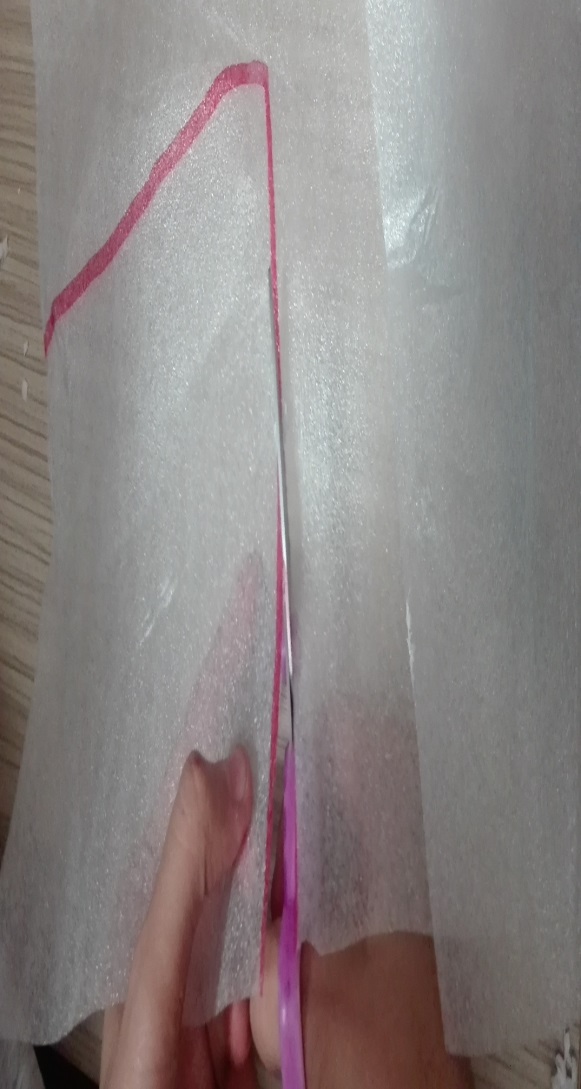 سپس با قیچی از روی خط میبریم.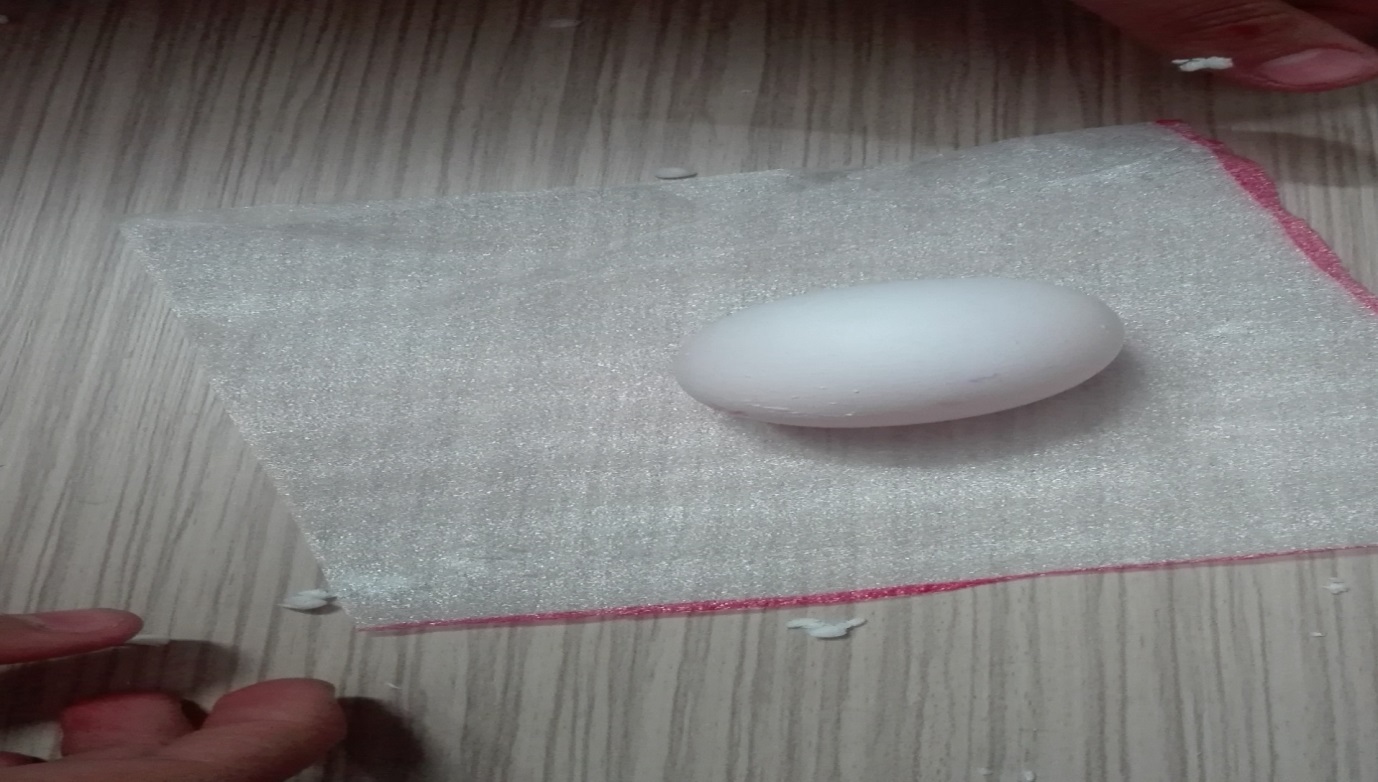 در این مرحله باید تخم مرغ را داخل ضرب گیر بگزاریم.